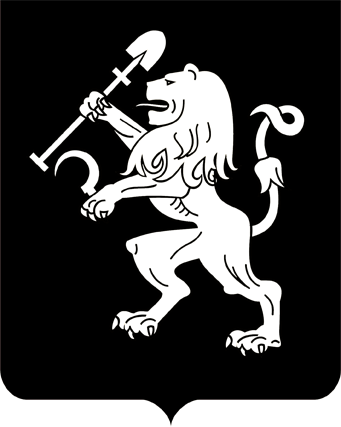 АДМИНИСТРАЦИЯ ГОРОДА КРАСНОЯРСКАРАСПОРЯЖЕНИЕО развитии застроенной территории по ул. ТехническойВ соответствии со статьей 46.1 Градостроительного кодекса, распоряжением администрации города от 31.10.2013 № 244-р «Об утверж-дении Регламента взаимодействия органов администрации города при принятии решения о развитии застроенной территории», на основании протокола заседания комиссии по организации работы по развитию             застроенных территорий города Красноярска от 14.07.2014 № 1, заключения о соответствии застроенной территории установленным законодательством критериям и возможности принятия решения о ее развитии, руководствуясь ст. 45, 58, 59 Устава города Красноярска, распоряжением Главы города от 22.12.2006 № 270-р:1. Принять решение о развитии застроенной территории, расположенной по ул. Технической в Железнодорожном районе г. Красноярска (далее – застроенная территория), площадью 8 073 кв. м в границах                 в соответствии со схемой согласно приложению 1.2. Утвердить перечень зданий, строений и сооружений, подлежащих сносу, реконструкции в границах застроенной территории по              ул. Технической, согласно приложению 2.3. Утвердить расчетные показатели обеспеченности застроенной территории объектами социального и коммунально-бытового назначения, объектами инженерной инфраструктуры согласно приложению 3.4. Настоящее распоряжение опубликовать в газете «Городские  новости» и разместить на официальном сайте администрации города.Заместитель Главы города –руководитель департамента градостроительства                                                                 М.Ф. Зуевский12.08.2014№ 1701-арх